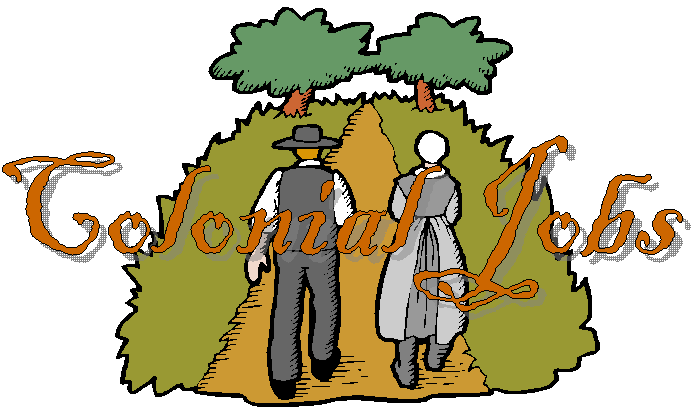 by D. L. RaukarClick on the sites below to find some colonial jobs.  There are pictures in the Colonial Williamsburg site.  If you want a picture of the job you have chosen, point to the picture (with your mouse), right click.  Click "Select Picture as..."  Next to file name, type s: (or type the name of your flash drive i.e. f:, g:, or h Press enter.  Click on the class folder.  Press enter.  Click on folder with your name.  Press enter. Next to file name, there should be a name of the picture.  You may either use the name of the picture file that is there or change it to a title you can remember.  Click Save.  Continue until all pictures you want have been saved.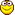 Photo Session:  How do you put the picture in your report or PowerPoint presentation?  Option A:  Older PowerPoint versions:Go to Insert Picture  From  File  Next to FILE NAME, type s:  Enter. (or the name of your flash drive...i.e.  f:, g:, h Open the folders until the one with your name is opened.  Doubleclick the picture you want and put it in your report or PowerPoint presentation.  You may resize your picture, too.Option B:  PowerPoint 2007 Directions:Go to Insert  tab.  Click Pictures.  From  File  Next to FILE NAME, type s:  Enter. (or the name of your flash drive...i.e.  f:, g:, h OR  Click "My Computer"  click S: Net Storage.  Click your class folder.  Click your name folder.  Doubleclick picture you want and put it in your report or PowerPoint presentation.  You may resize your picture, too."Classified" and Lifestyles of the Pilgrims and Indians:  what kind of job would you like to have?  What were the people like during this time period?Colonial Jobs 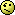  Colonial Trades very thorough 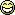  Colonial Williamsburg · Colonial Occupation list of jobs and their descriptions · Almanack History and Trades good pictures, too · Colonial Teachnology:  multiple choice worksheet · Colonial Home Remedies:  What would you have taken if you were sick during colonial times?  The Teacher Corner:  Has pictures of colonial costumes, lesson plans and a lot of ideas.Just Curious Colonial America  Lots of good sites to check out.Daily Life-PBS:  A great site to let you know how they lived then.Meet the People:  This site helps you know more about the people from this time period.MAPS:  Need to know how to get around?  You don't have GPS-so you're going to have to rely on maps.Maps 1: This activity helps you identify the 13 colonies.Ancient Maps 2:  This site has ancient maps.Animated Boundaries:  This map site is animated and is another great guide, also includes states other than those from the 13 colonies.DRESS FOR SUCCESS:  You need to be dresssed properly for your job interview.  Check out this site to see what you need to wear.1700 Clothing:  This site shows you each layer you need to wear to the final dress.  It's pretty awesome!  Check it out!Habilments and Habitats :  This site is wordier, but tells a good description of dressing by class and the types of material that was usedA Day in the Life:  Colonial Williamsburg-another great site that shows the types of clothing that was worn.  You get to dress one character according to the social status.Passport to Colonial Times:  This site shows photos of actual clothing that you could buy today from that time period. WEB QUESTSMr. Nussbaum's Scavenger Hunt : A great site to learn about the 13 colonies.Colonial Life Web Quest Travel back in time in a quest for understanding of the way the early colonists lived.Colonial America Web Quest:  Take on specific roles of individuals in colonial America.  Do you have what it takes? Journey Back in Time Web Quest:  Travel back to colonial AmericaColonial History Web Quest:  Interesting!  Has period music, too!Colonial Era 1500 to 1754 Web Quest:  Good information on people and occupations.Education Place Colonial Good links and information, can see what it would be like to be a student and teacher, too.Photo SessionClassified & LifestylesMapsDress for SuccessWebquests